中国混凝土外加剂行业第一品牌三源特种建材 高薪诚聘英才时间：11月1日下午14点地点：流芳校区1103【公司简介】三源公司成立于2001年，是中国最大的混凝土外加剂研发、生产、销售企业。旗下拥有“锦源”牌外加剂和独家研制的高性能膨胀剂两大系列产品线。产品曾应用于湖北省博物馆、武昌火车站、光谷世纪城、深圳大运中心、上海世博轴、浦东国际机场、广州电视塔、温州香格里拉大酒店、空中华西村等数万个大型项目。【实力三源】◎营销网络最广：拥有38个办事处，覆盖全国100多个城市；◎市场份额最高：服务全国一万多家企业，年销售额30亿元，占全国市场份额一半以上；◎研发实力最强：拥有国内规模最大、规格最高的混凝土实验室；◎工艺水平最高：拥有全国领先的立磨生产线及熟料生产基地；◎产能最高：在全国拥有20个生产基地，年产能达300万吨。【部分荣誉】◎湖北省高新技术企业◎混凝土膨胀剂标准GB23439-2009起草单位◎国家行业标准《聚合物水泥防水砂浆》起草单位◎2013中国年度最佳雇主候选企业之一◎2013年度人力资源管理杰出奖湘鄂大区30强企业◎2014年度荣膺中国年度最佳雇主企业◎中国混凝土外加剂质量管理优秀品牌企业◎湖北省纳税信用等级A级纳税人、全省地税模范纳税人◎武汉市“守合同重信用企业”◎武汉市诚信企业◎武汉市A级纳税人◎上海市混凝土外加剂质量诚信考核十佳企业【薪资待遇】三源给员工提供富有竞争力的薪酬待遇，使企业发展惠及每位员工，让每位三源人生活富足且有尊严。◎优厚的薪酬：超过同行业薪酬平均水平30-50%。◎免费食宿：包食宿（办事处包晚餐和住宿）。◎社保、公积金和津补贴：“五险一金”、商业保险、环境津贴、高低温津贴、驻外津贴、租房补贴。◎购房福利：享受公司自建、抵扣等低于市场价格的购房福利。◎带薪假期：法定节假日、年假、婚假、丧假、产假、护理假、探亲假、哺乳假等。◎文化活动经费：每人每年800元文化活动经费，用于旅游及开展团队文化活动等。◎春节慰问金：每年春节给予员工父母3000-5000元春节慰问金。       ◎其他：员工探亲和亲属反探亲制度、年度体检等特色福利。【招聘岗位】【联系方式】公司官网： www.sanyuantc.com 邮箱投递： hr@958118.com 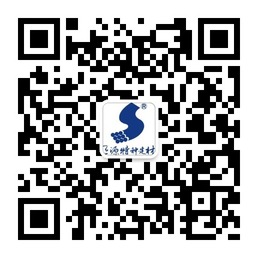 招聘电话：027-86662109地址：武汉市东湖高新技术开发区花城大道花山软件新城C区A9栋招聘岗位任职要求招聘人数工作地点薪酬销售代表1．性别、专业不限，经管类、材料类相关专业优先考虑，热爱销售，能吃苦耐劳；2．有社团、学生会、营销类兼职经历者优先；3．有良好的沟通能力及成就动机。 20人全国各地办事处底薪4000元/月+ 绩效工资+ 季度提成+ 年度奖金年收入6-10万技术员1．本科及以上学历；男性优先，无机非金属、工民建相关专业；2．专业成绩优秀、沟通能力强；3．能长期驻外、服从公司外派各生产厂。10人各地生产厂3600元/月+500元/月 驻外补贴（年收入5-7万）研发助理1．硕士，男性优先，无机非金属、工民建相关专业；2．专业成绩优秀、沟通能力强；3．具有开放性思维，能独立执行实验项目；4. 严谨细致、能吃苦耐劳。5人武汉5000元/月（年收入6-8万）